Lòng sùng kính tất cả các Guru Ngày 26 tháng 5 năm 2019   Chúng con xin đảnh lễ trước đôi chân hoa sen thần thánh của ngài Maha Sambodhi Dharma Sangha Guru toàn trí toàn thức và đáng kính nhất.Khuôn mẫu căn nguyên của Nhân loại là Chánh Pháp. Ngoài Chánh pháp thì không còn dạng nào khác. Trong sự thật, không có tattva cốt yếu nào tồn tại ngoài phạm vi của Chánh pháp hoặc chưa bao giờ như vậy. Do đó, mục đích duy nhất của cuộc đời con người là trở nên hợp nhất với Chánh pháp. Mọi người hiện diện ở đây hôm nay đều hiểu điều này. Bản thân Guru ban tặng những hướng dẫn Marga của BodhiMarga darshan MaitriDharma một cách rất cơ bản và tùy theo khả năng và sự thi hành đúng của từng tín đồ.Giai đoạn đầu tiên chúng ta phải trải qua trong Chánh pháp Từ tâm là biểu lộ lòng sùng kính và kính trọng tất cả các Guru cùng với các guru Sanyasi GuruMarga và Maatma GuruMarga; và tương tự như vậy giữa các sangha, các tín đồ và các môn đồ.Theo cách này, tất cả phẩm chất bhav trong chúng ta sẽ được nhóm lên để tỏa sáng như ánh sáng mặt trời. Sự hợp tâm củacảm giác về sự thống nhất, niềm tin, sự thấu cảm lẫn nhau, sự hòa hợp và tổng thể trở nên mạnh mẽ và ràng buộc giữa chúng ta. Đây là lí do tại sao biểu lộ lòng sùng kính và kính trọng ở tận sâu trong chúng ta là quy luật đầu tiên và chủ yếu mà các guru GuruMarga, sangha, các tín đồ và môn đồ nên đi theo và tuân theo.Trong Chánh pháp Từ tâm, cùng với sự tích lũy vô số nghiệp quả dharmapunya, bởi vì cảm giác sùng kính trong tim chúng ta ngày càng tăng trưởng, các phẩm chất nguyên thủy chủ yếu đang biến mất khỏi các linh hồn nhân loại như lòng nhân từ, tình yêu, lòng trắc ẩn, tính trung thực, tính ngay thật, sự ủng hộ, lòng biết ơn, sự sùng tín, sự tin tưởng và niềm tin trong Chánh pháp Chân thật sẽ được khôi phục lại và nở rộ, trong khi đó trong xã hội hiện tại, lòng tham, tính kiêu ngạo, tự phụ, lòng ghen tị, sự bóc lột, sự tranh chấp, bạo lực, tàn sát, sự đồi trụy, sự suy đồi, những tục lệ không thích hợp, tạo ra ngăn cách, đầu độc môi trường cũng như là tất cả những suy nghĩ và lối hành xử có hại đã trở thành các truyền thống, phong tục, lễ nghi, sẽ dần dần biến mất.Từ khía cạnh này, nhân dịp Pháp hội lần thứ 14 ở BodhiMarga darshan MaitriDharma, trong sự sùng kính và kính trọng vô bờ bến,tất cả các sangha, tín đồ và môn đồ hiện diện đã tổ chức một chương trình chào đón lịch sử để tỏ lòng kính trọng đến các guru Maatma GuruMarga. Trong suốt buổi lễ này, các guru Maha Maatma và Maatma cùng với gia đình và người thân của họ ngồi ở các hàng ghế trọng thể trong khi tất cả các Sangha và tín đồ đứng thành hàng dài, từ từ bước tới chỗ họ, đảnh lễ, từng người bày tỏ sự cảm kích, biết ơn và sự kính trọng sâu sắc đến các guru và gia đình của họ như là sự thực hành Chánh pháp và bằng cách đấy, nhận được vô số sự ban phước.Đây là lần đầu tiên Sangha học được cách thể hiện sự kính trọng những người vợ Chánh pháp của Athoahas (các guru Maatma GuruMarga nam giới), tiếng Nepal gọi là GuruAma và theo ngôn ngữ Maitri gọi là Nyanrin và thể hiện sự kính trọng những người chồng Chánh pháp của Thapova (các guru Maatma GuruMarga nữ giới), tiếng Nepal gọi là GuruApa và theo Maitriyan gọi là Erin.Trong lịch sử của BodhiMarga darshan MaitriDharma, sự kiện này lâu dần sẽ tạo nên sự kết nối ràng buộc mạnh mẽ hơn giữa các Guru Chánh pháp và các sangha, tín đồ và môn đồ trần tục trên trái đất này. Và những hiểu biết về việc áp dụng mọi lúc các quy luật giữa các tín đồ sangha của thế giới và các Guru Chánh pháp sẽ thức tỉnh tâm trí của tất cả nhân loại.Vài năm sau khi quá trình khổ hạnh hành thiền tapasya trong 6 năm của Guru hoàn thành, lần đầu tiên, những bài kinh và các thần chú ở Pháp hội được tụng bằng ngôn ngữ Maitri trước các Paramatma Guru, thông qua các guru Sanyasi GuruMarga và tất cả các guru Maatma GuruMarga, với những lời bất hủ của Guru Maha Sambodhi Dharma Sangha, dưới quyền của BodhiMarga darshan MaitriDharma. Trong chương trình này, cuối cùng sự tiết lộ độc nhất vô nhị và mang tính lịch sử của ngôn ngữ Maitri thần thánh đã bắt đầu. Và trong những năm sắp tới đây, xuyên suốt quá trình này, ngôn ngữ Maitri ở dạng nói sẽ dần được truyền bá rộng khắp.Bản thân Guru Dharma Sangha đã trải quá 6 năm tìm kiếm, hành thiền và khổ hạnh cực kỳ cam go trong sự hy sinh quên mình, chìm trong và hiện thân của tất cả trí huệ toàn trí toàn thức của Paramatma Dharma Tuyệt đối, đạt đến trạng thái cao nhất của Đấng sáng tạo BodhiMarga, đó là sự Dẫn dắt Con đường BhagawanMarga Darshan, bao gồm các luật lệ cao quý của Con đường Đấng sáng tạo MargaGuru và Con đường Đấng sáng tạo GuruMarga.Nhìn lại lịch sử của Chánh pháp qua các thời kỳ, tất cả các Guru Paramatma và Paramatma Bhagawans đã thu được hiểu biết và các đặc tính của trí huệ siêu việt, đã lên tới địa hạt cao nhất của Moksha hay Thiên đường tùy theo sự tuân theo Chánh pháp của riêng họ, các khả năng chánh pháp của họ và nghiệp quả của họ, những hướng dẫn darshan thần thánh thu được của mỗi trong số ba con đường : Bodhi Marga, MargaGuru Marga và Guru Marga và trước khi rời khỏi Trái đất, mỗi trong số họ đã truyền bá các luật lệ Chánh pháp tùy theo Những hướng dẫn của Con đường đặc biệt mà họ đạt được.Do các điều kiện thuận lợi của thời điểm này, và như là hiện thân của lòng từ bi bao la của tất cả các Guru, lại một lần nữa, Bản thân Guru Dharma Sangha ở đây ban tặng cho thế giới Những hướng dẫn về Con đường có nguồn gốc từ những luật lệ của Con đường của GuruMarga Guru. Ngài cũng sẽ đưa ra những hướng dẫn của những Guru của Con đường Marga Guru và Con đường BodhiMarga (hoặc BhagawanMarga) tùy theo mức độ tôn kính và khả năng của con người.Đối với con người, thực tế là hết sức khó khăn để thu được Chánh pháp. Con người trên trái đất sẽ không bao giờ có thể có được các yếu tố cần thiết để thu được mukti-moksha, trừ khi khôi phục được Chánh pháp được tạo ra bởi các Paramatma Bhagawan hoàn toàn ngập tràn từ tâm, tình yêu và nhân từ nhất đang xuống thế giới này. Để con người của thế giới này thu được Chánh pháp, sự hiện diện chưa từng có của các Guru vĩ đại là hết sức cấp bách. Vì lý do này, Guru Dharma Sangha đang đưa ra những hướng dẫn của MargaPath mà độ sâu sắc của nó lớn hơn hàng ngàn lần của các Guru trước đây đã từng xuất hiện trên thế giới này, làm thức tỉnh trở lại kết nối tâm linh hòa hợp giữa con người và Paramatma Bhagavans để giải thoát tất cả nhân loại đang đặt niềm tin vào Chánh pháp.Cùng với sự tăng trưởng và phát triển của ngôn ngữ và chữ viết trong Chánh pháp Từ tâm, ánh sáng mới của sự chuyển đổi chưa từng thấy hiện nay đang phát ra theo một cách không thể tưởng tượng được. Phát ra ánh sáng của trí huệ BodhiMarga darshan MaitriDharma, mọi chúng sinh con người sẽ có những nhận thức bên trong về tầm quan trọng và sự cần thiết phải tồn tại Chánh pháp. Cuộc đời trong cõi người này sẽ không hoàn thiện nếu thiếu đi nhận thức vềsự cần thiết tuyệt đối của Chánh pháp Từ tâm, điều này sẽ khắc sâu vào linh hồn của gia đình nhân loại và mãi mãi trong ý thức của chúng ta. Chánh pháp Từ tâm đến với tất cả chúng sinh nhân loại trên thế giới mà không có bất kỳ cảm giác phân tầng cao thấp, xem tất cả chúng ta là một và đều là ánh sáng giống nhau. Do đó, hãy để cho những người yêu Chánh pháp Từ tâm hiện diện và vắng mặt ở đây, tất cả các guru Sanyasi GuruMarga và Maatma GuruMarga, tất cả các môn đồ, tín đồ và sangha trên khắp thế giới ghi nhớ vào trong tim, không bao giờ lãng phí hay đánh mất ý thức Chánh pháp mới giờ đây đang thức dậy.Cho dù bất kỳ ai nghĩ hay nói gì thì chỉ duy nhất một sự thật đó là không có ai khác vĩ đại hơn Bản thân các Guru là có thể giúp chúng ta thu được nghiệp quả dharmapunya và tất cả các tattva Chánh pháp thiết yếu. . Bởi vậy, chúng ta không bao giờ được đánh mất Chánh pháp của chính chúng ta bằng cách vướng vào những câu chuyện vặt được nghe bởi những người tạo ra những ngờ vực và nghi ngờ về các guru.Tất cả chúng sinh con người trở nên thờ ơ với Chánh pháp thật sự của Paramatmas do các nền văn hóa và truyền thống trên thế giới, các nghi lễ và tục lệ, thờ cúng tổ tiên…. hình thành bởi các đặc thù vùng đất địa lý, các quốc gia, các tầng lớp, các xã hội và các đất nước. Giờ đây, cầu cho toàn bộ Gia đình Nhân loại thu được lòng trắc ẩn và sự ban phước của Guru Maha Sambodhi Dharma Sangha, lấy lại được Chánh pháp Từ tâm một cách nhanh chóng nhất có thể bằng cách phục hồi kết nối cá nhân trực tiếp của chúng ta với các Guru.Sarva Maitri Mangalamhttps://bsds.org/vi/news/207/long-sung-kinh-tat-ca-cac-guru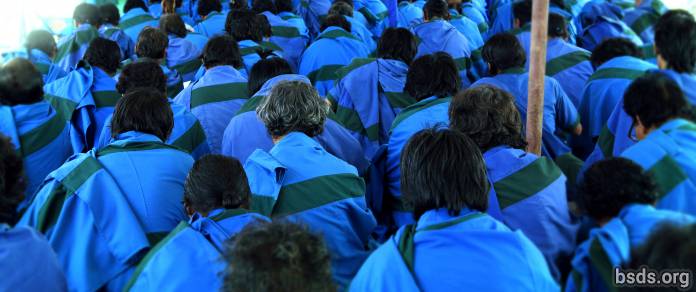 